附件1白银市本级2021年第四季度存量住宅用地信息汇总表白银市本级2021年第四季度存量住宅用地信息汇总表白银市本级2021年第四季度存量住宅用地信息汇总表白银市本级2021年第四季度存量住宅用地信息汇总表白银市本级2021年第四季度存量住宅用地信息汇总表白银市本级2021年第四季度存量住宅用地信息汇总表填报单位：填报单位：单位：公顷单位：公顷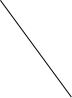 项目总数存量住宅用地总面积项目总数存量住宅用地总面积未动工
土地面积已动工未竣工
土地面积项目总数存量住宅用地总面积未动工
土地面积已动工未竣工
土地面积未销售房屋的
土地面积（1）（2）（3）（4）（5）白银区30.00 108.11 39.23 68.88 65.21 平川区835.96 11.46 24.50 15.58 合计38144.07 50.69 93.38 80.79 填表说明：各表项数量关系（2）=（3）+（4）；（4）≥（5）未销售房屋土地面积指已动工未竣工地块中尚未取得销售许可和预售许可的房屋建筑所对应的地块面积填表说明：各表项数量关系（2）=（3）+（4）；（4）≥（5）未销售房屋土地面积指已动工未竣工地块中尚未取得销售许可和预售许可的房屋建筑所对应的地块面积填表说明：各表项数量关系（2）=（3）+（4）；（4）≥（5）未销售房屋土地面积指已动工未竣工地块中尚未取得销售许可和预售许可的房屋建筑所对应的地块面积填表说明：各表项数量关系（2）=（3）+（4）；（4）≥（5）未销售房屋土地面积指已动工未竣工地块中尚未取得销售许可和预售许可的房屋建筑所对应的地块面积填表说明：各表项数量关系（2）=（3）+（4）；（4）≥（5）未销售房屋土地面积指已动工未竣工地块中尚未取得销售许可和预售许可的房屋建筑所对应的地块面积填表说明：各表项数量关系（2）=（3）+（4）；（4）≥（5）未销售房屋土地面积指已动工未竣工地块中尚未取得销售许可和预售许可的房屋建筑所对应的地块面积